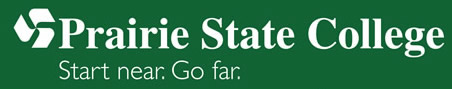 Welcome!Thank you for taking the time to enroll in the program as it will be one of the most rewarding processes that you will go through.  I look forward to an exciting semester which will challenge you and be a lot of fun at the same time.  Course Overview Intermediate gas metal arc welding and shielded metal arc welding techniques are taught. Topics include metal transfer, types of equipment and supplies, equipment set-up, and troubleshooting. This course is designed to develop an understanding of and manipulative skills needed with gas metal arc welding (GMAW/SMAW) equipment. Topics include GMAW/SMAW equipment, MIG, special welding processes, mechanical testing of welds in flat, horizontal and vertical positions (GMAW).Course PrerequisitesNoneCourse Credits3 credit hoursRequired Texts and MaterialsText: Welding, principles and applications; Jeffus, LarryExpected competencies/outcomesAt the completion of this course, the students will, given the appropriate special tools and equipment, be able to safely perform the attached list of tasks with a degree of proficiency and in a period of time deemed satisfactory by the instructor.  Disability Access: Prairie State College is committed to providing reasonable accommodations for all persons with disabilities. This syllabus is available in alternate formats upon request. Students who need accommodations must be registered with Student Disability Services, Attendance Policy: Attendance is expected and records will be maintained.  Consistent attendance is essential for success in this course.  Tardiness and leaving class/lab early will also be noted.  People entering the classroom late should take the instructor and students into consideration.  Poor attendance not only denies the individual student instruction but also denies the class of the unique perspective of that student.  For these reasons, on the third absence, the final letter grade will be lowered one full letter grade.  Each additional two absences will lower your final grade an additional letter. Professionalism Policy: Per college policy and classroom etiquette; mobile phones, iPods, etc. must be silenced during all classroom and lab lectures. Those not heeding this rule will be asked to leave the classroom/lab immediately so as to not disrupt the learning environment. Please arrive on time for all class meetings. Students who habitually disturb the class by talking, arriving late, etc., and have been warned may suffer a reduction in their final class grade. Academic Conduct Policy: Academic dishonesty in any form will not be tolerated. If you are uncertain as to what constitutes academic dishonesty.  As in all College courses, The student handbook Rules of Conduct will be applied.  Violations of these rules will result in a record of the infraction being placed in your file and receiving a zero on the work in question AT A MINIMUM.  At the instructor’s discretion, you may also receive a failing grade for the course.  Confirmation of such incidents can also result in expulsion from the CollegeMethods of Evaluation:The norm expected in the workplace is “Excellence”.  The same is expected of your work in this course.  Grading criteria:Quizzes                               15%		Excellent performance (your best) earns you an AHomework                         10%		Good performance (moderate effort) earns you a BMidterm Exam                  15%		Mediocre performance (little effort) earns you a CFinal Exam                         20%		Poor performance (minimum effort) earns you a DAttendance/Classroom   10%Participation  Shop/Lab  	             30%Course Goals/ObjectivesUpon successful completion of the course, the student will be able to:Describe uses, processes, and occupational opportunities for arc welding. Describe and demonstrate safety procedures using the arc welding process. Demonstrate basic and intermediate arc welding techniques. Demonstrate equipment used in the oxyacetylene flame cutting process. Define arc welding terms. Describe types of weld joints, preparation, and dimensions. Describe effects of welding costs: root opening, bevel angle, and reinforcement. Describe and demonstrate all position welding with E6010 and E7018 electrodes. Describe the different types of arc welding currents and the use of temperatures. Describe the generator, transformer/rectifier, and transformer power sources. Describe and demonstrate the air carbon arc cutting process. Describe electrode types, coatings, sizes, metal transfers, and American Welding Society (A.W.S.) electrode classifications. Describe and demonstrate hard facing techniques, preparation, and electrode selection. Describe identification methods on ferrous and non-ferrous metals, steel alloys, and steel numbering system.Detailed topical course outline:  Introduction to Arc Welding 					Chapter 1Welding defined Uses of welding Welding processes Occupational opportunities in welding Training for welding occupations Safety in Arc Welding 						Chapter 2Burns Eye and ear protection Respiratory protection Ventilation Electrical safety General work clothing Cylinder safety Fire protection Work area Hand and power tools Basic and Intermediate Arc Welding Techniques 			Chapter 3Striking the arc Effect of too high or too low current setting Electrode size and current setting Arc length Electrode angle Electrode travel Stringer beads Weld bead placement Oxyacetylene Flame Cutting 					Chapter 8Safety in cutting Pressure regulators Cylinder valves Cutting torches 						Chapter 27Cutting tips Check valves Hoses and fittings Flashbacks and backfires 					Chapter 4Types of flames Leak detection Manifold systems Cutting techniques Arc Welding Terminology 					Chapter 5Arc welding terms Arc welding definitions Welding Joint Design 						Chapter 6Forces on a weld Types of weld joints Weld joint design Edge preparation Joint dimensions Welding Costs 							Chapter 9Minimum root opening Minimum bevel angle Minimum reinforcement Out of Position Arc Welding 					Chapter 10Vertical position welding, all joints with E6010, E7018 electrodes Overhead position welding, all joint with E6010, E7018 electrodes Horizontal position welding, butt joint, with E6010, E7018 electrodes Electric Currents for Arc Welding 					Chapter11Electric currents Arc temperature Direct current 						Chapter 12Alternating current Polarities Welding Power Sources 				Generator power source Transformer/rectifier power source Transformer power source Air Carbon Arc Cutting 				Carbon arc cutting safety II. Gas Metal Arc Welding Equipment					Chapter 13A. Power sourcesB. Wire FeedersC. Shielding GassesIII. Metal TransferA. Short Circuit								Chapter 14B. Spray ArcC. GlobularD. Pulsed SprayIV. Troubleshooting Weld 215Intermediate Arc Welding/SMAW, GMAW                            COURSE SYLLABUSWeld 215Intermediate Arc Welding/SMAW, GMAW                            COURSE SYLLABUSWeld 215Intermediate Arc Welding/SMAW, GMAW                            COURSE SYLLABUSInstructor: Martin WolfeTerm: Fall 2014Fall 2014Office: T145Class Meeting Days: TuesdayTuesdayPhone: 708-709-7807Class Meeting Hours: 8:00am–12:40pm8:00am–12:40pmE-Mail: mwolfe@prairiestate.eduClass Location: T186T186Website:www.prairiestate.eduLab Location: T165 Welding labT165 Welding labOffice Hours:Tues, Wed, Thurs, 1-5pm